Supplementary Materials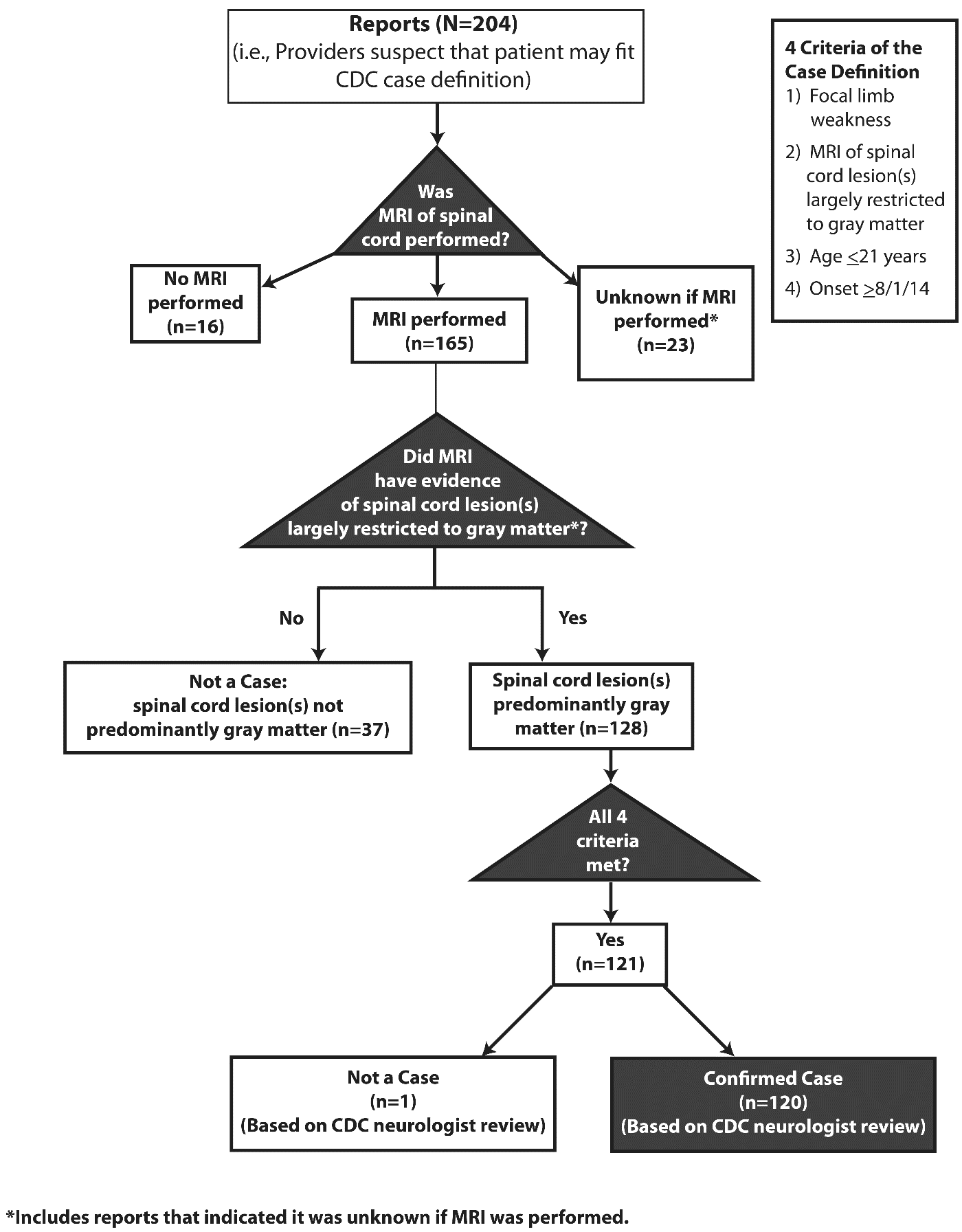 Supplementary Figure 1: Acute Flaccid Myelitis Case Classification Flow Diagram, United States, August–December 2014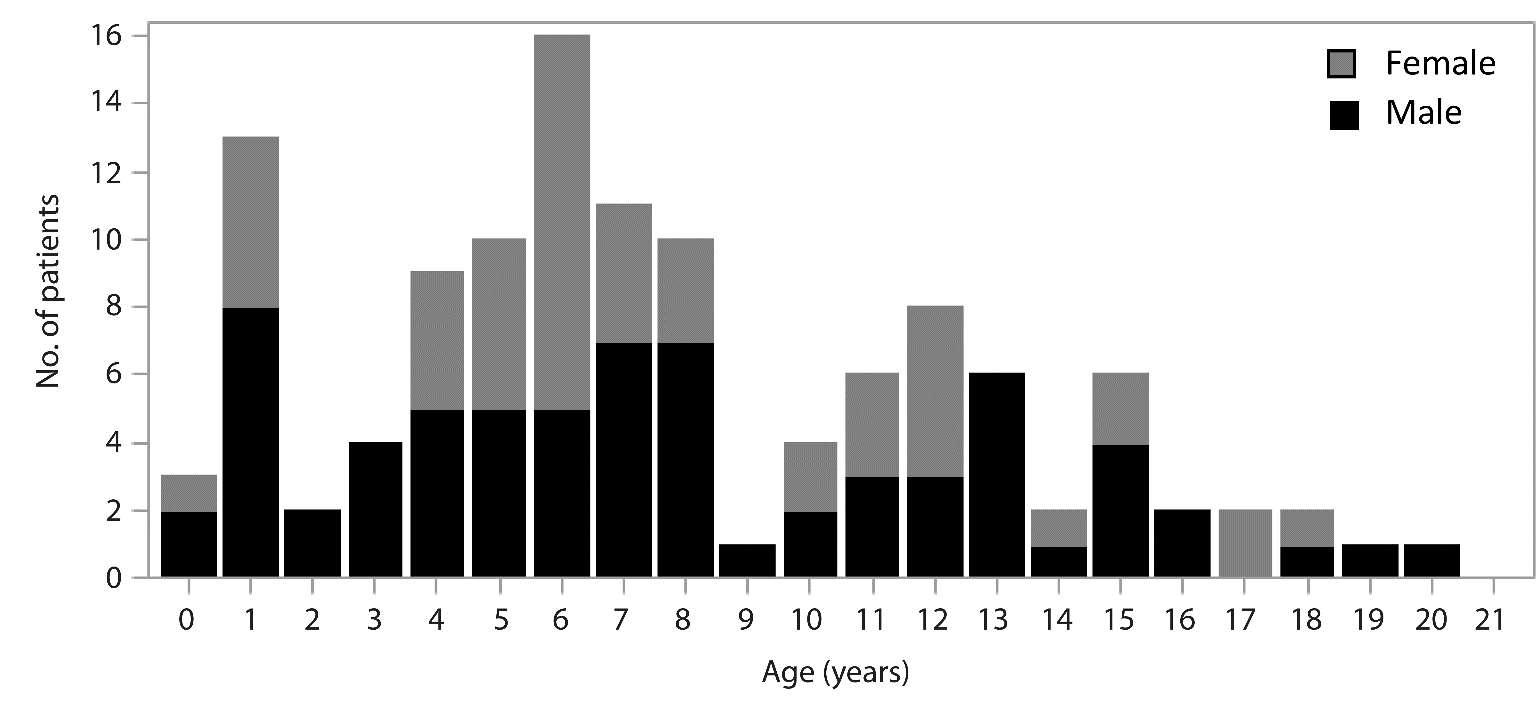 Supplementary Figure 2: Age and Gender Distribution of Acute Flaccid Myelitis Cases, United States, August–December 2014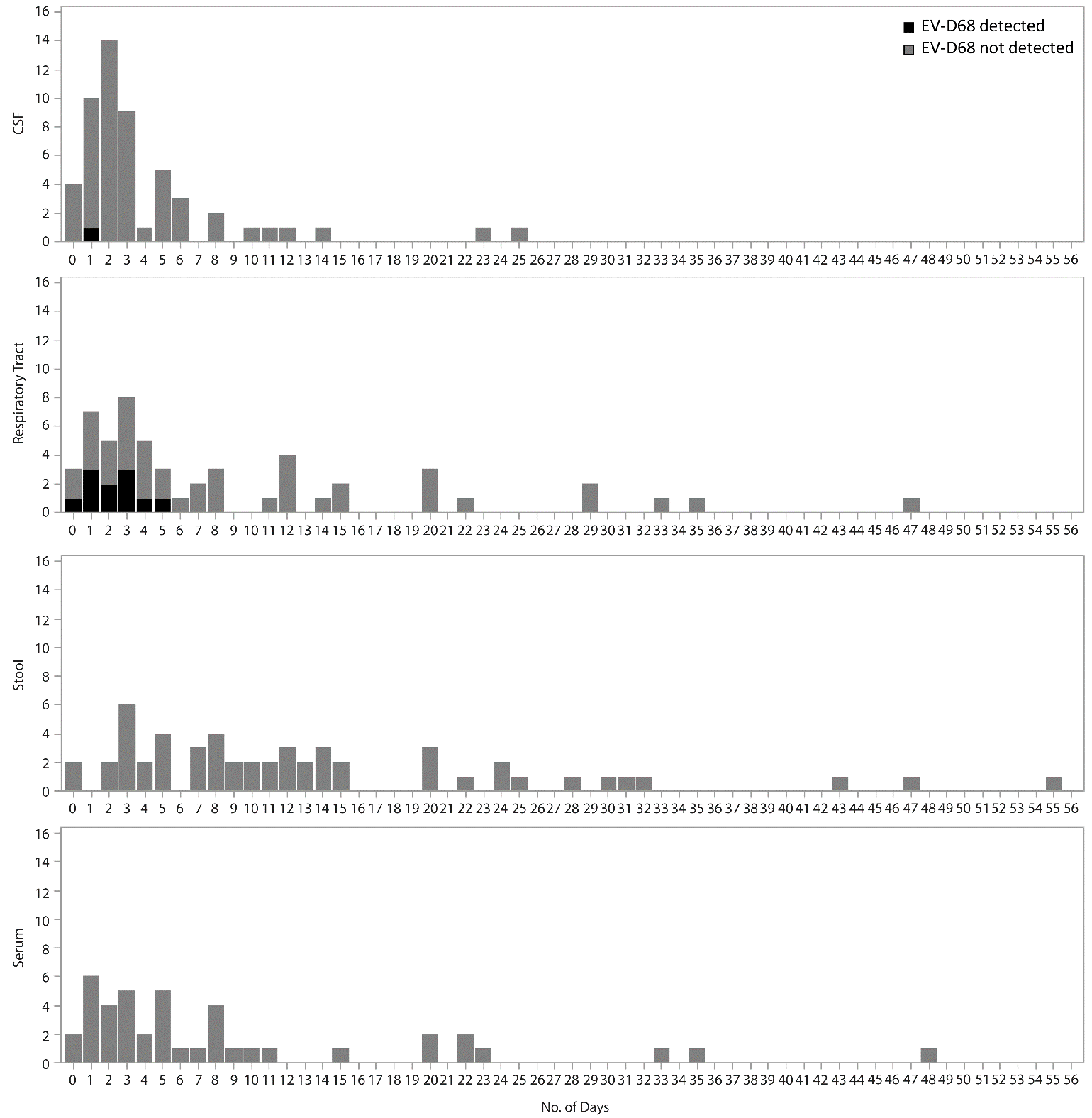 Supplementary Figure 3: EV-D68 Testing Results from CDC Laboratory, by Interval (Days) Between Onset of Limb Weakness and Specimen Collection. Abbreviation: EV-D68, enterovirus-D68. Specimens tested at CDC from patients whose earliest specimen had been collected before limb weakness onset (and number of days before limb weakness): CSF (-2 days, and unknown days), respiratory specimen (-1 day), stool specimen (-18 days). All these specimens tested negative for EV-D68.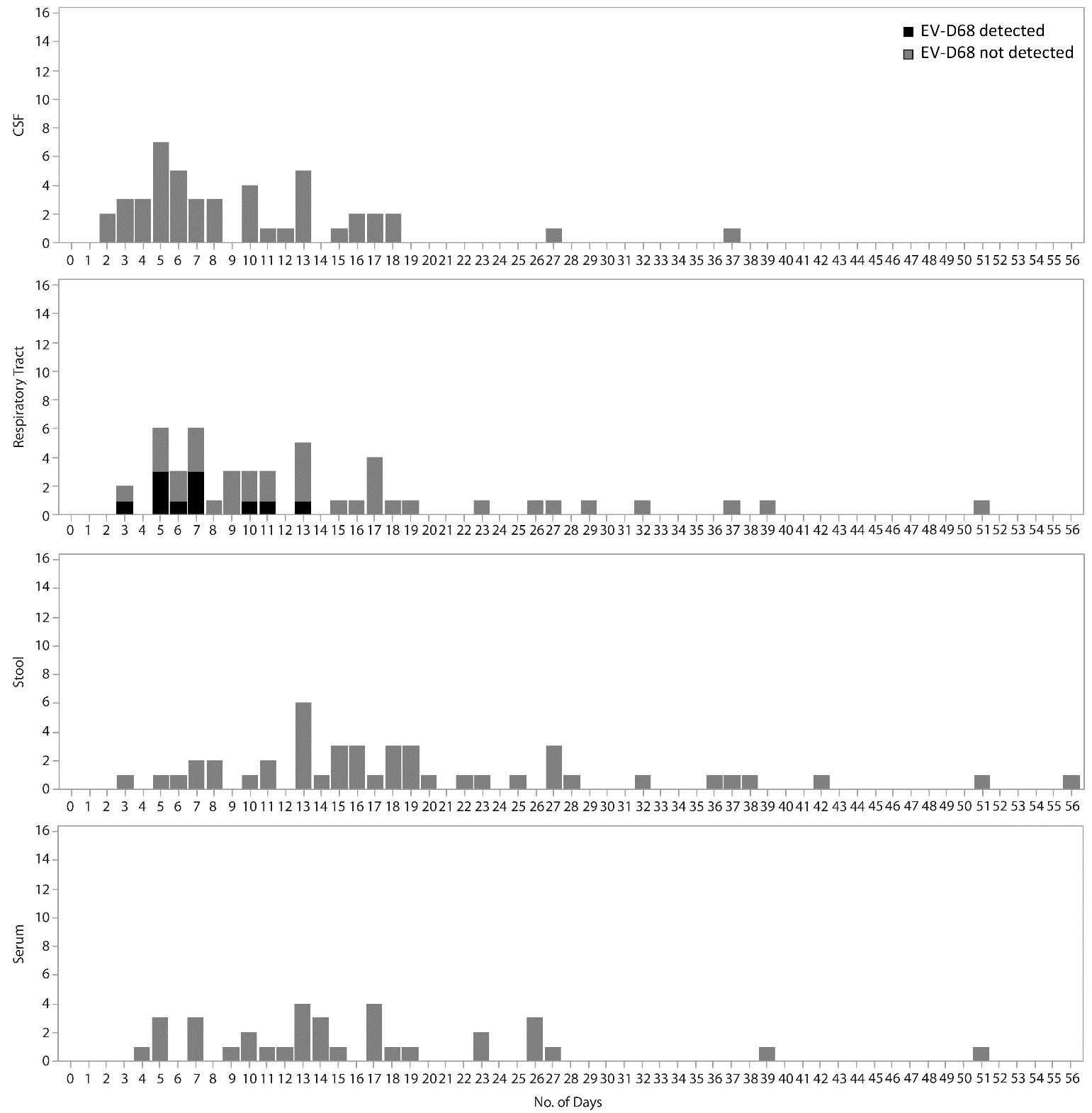 Supplementary Figure 4: EV-D68 Testing Results from CDC Laboratory, by Interval (Days) Between Onset of Respiratory or Febrile Illness and Specimen Collection. Abbreviation: EV-D68, enterovirus-D68. One stool specimen was from a patient whose only specimen was collected 13 days before respiratory illness onset, and EV-D68 was not detected at CDC.Supplementary Table 1: Reported CSF Parameters from Acute Flaccid Myelitis Cases, United States, August–December 2014 (N=112) Supplementary Table 2: Enterovirus/rhinovirus Testing Results of Respiratory Tract Specimens by CDC Laboratory, by Interval (Days) between Onset of Limb Weakness and Specimen CollectionSupplementary Table 3: Enterovirus/rhinovirus Testing Results of Respiratory Tract Specimens by CDC Laboratory, by Interval (Days) between Onset of Respiratory/Febrile Illness and Specimen CollectionSupplementary Table 4: Enterovirus/rhinovirus Testing Results of Stool/Rectal Swab Specimens by CDC Laboratory, by Interval (Days) between Onset of Limb Weakness and Specimen CollectionSupplementary Table 5: Enterovirus/rhinovirus Testing Results of Stool/Rectal Swab Specimens by CDC Laboratory, by Interval (Days) between Onset of Respiratory/Febrile Illness and Specimen CollectionSupplementary Table 6: Reported External (non-CDC) Laboratory Testing Results